Publicado en Madrid el 20/12/2021 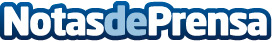 Con 60.000 asistentes en su última edición, Amazon GAMERGY MAPFRE Edition paraíso de los gamers en EspañaDesde el 13 de julio hasta el domingo 19 de diciembre, se han repartido más de 80.000 euros en premios entre los jugadores y uno de los elementos a destacar de la presente edición de Amazon GAMERGY MAPFRE Edition, que finalizó el domingo, ha sido el excepcional comportamiento del público asistente, que ha cumplido en todo momento las medidas de seguridad exigidas por IFEMA MADRIDDatos de contacto:Beatriz Sanchez Martinez639755754Nota de prensa publicada en: https://www.notasdeprensa.es/con-60-000-asistentes-en-su-ultima-edicion Categorias: Internacional Nacional Marketing Juegos Premios Gaming http://www.notasdeprensa.es